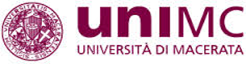 University of MacerataUniversity Research Projects – Year 2019FORM PROPOSAL TEMPLATEProposal acronym:Proposal full title:Proposal summary (max 5000 characters):ERC Panel 1 (compulsory):ERC Panel 2 (compulsory):ERC Panel 3 (if applicable):Key words (5 max):Duration (expressed in months and within the deadline of the call for proposal):Horizon 2020 call for proposal: (indicate title, code and link)Deadline of the EU call for proposal:Name of the Principal Investigator (PI):Department of the Principal Investigator:List of participants:List the members of your research group In this section you have to present your research project idea to be further developed and turned into a complete proposal (which will be elaborated according to the application form foreseen by the identified Horizon 2020 call for proposal).RESEARCH IDEA  (max 6 pages)Describe the overall and specific objectives for the project. Explain the concept of your project. Identify all inter-disciplinary aspects to be involved and, where relevant, use of stakeholder knowledge.Describe the state-of-the-art in the area concerned, and the advance that the proposed project would bring about. Describe the innovation potential (e.g. ground-breaking objectives, novel concepts and approaches, new products, services or business and organisational models) which the proposal represents. Describe the consortium that you intend to establish to participate to the identified EU call for proposal. How do the members complement one another? In which way does each of them contribute to the project?Please indicate institutions that are already interested in joining a Proposal. Moreover, you can also indicate the other partners/institutions that you would like to involve. Please note that at this stage you are not requested to indicate the exact name of all the partners, but only the typology and competences that are needed to turn the Idea to a “project Proposal”In the following sections, you have to refer respectively to the activities, budget and key persons involved in the project funded by the University of Macerata and which will lead to the elaboration of the proposal to be submitted to the above mentioned call for proposal.IMPLEMENTATION (max 6 pages)A detailed work plan should be presented, broken down into actions which should follow the logical phases of the implementation of the project.Please present your plans as follows:Describe the overall strategy that will be followed to bring the project idea to the level of proposal to the EU Commission Show the timing of the different actions and their components (Gantt chart or similar)Provide a list of actions, by using table 2.a and table 2.bTable 2.a: Action listTable 2.b:  Description of ActionFor each action:3. ESTIMATED BUDGET (referred to the UNIMC contribution)Please indicate the estimated budget, referred to the UNIMC contribution, for the proposed actions to be implemented to bring the project Idea to a Proposal as accurate as possible.4. KEY PERSONS (max 5 pages)Principal Investigator of this projectFor the Principal Investigator provide a scientific profile with relevance to the project. People to be involved For each member of the research staff provide a brief description of the previous experience and/or competences relevant to the actions assigned.Participant namePosition heldDepartment / InstitutionFor example  Mario Rossi             For example Full Professor                                 Department…or  CNR …Action no.Action Researchers involvedStart month End monthObjectives:Description of work and role of participants:Types of expenses DescriptionAmount in euroInvited speakers/advisors Publications Travels and accommodationParticipation to /organization of events (conferences, workshop, etc)Other (to be specified)TOTAL